JURNAL KARYA ILMIAHKAJIAN KRIMINOLOGI TERHADAP KEJAHATAN YANG TIMBUL AKIBAT DARI PERTAMBANGAN RAKYAT DI DESA SEKOTONG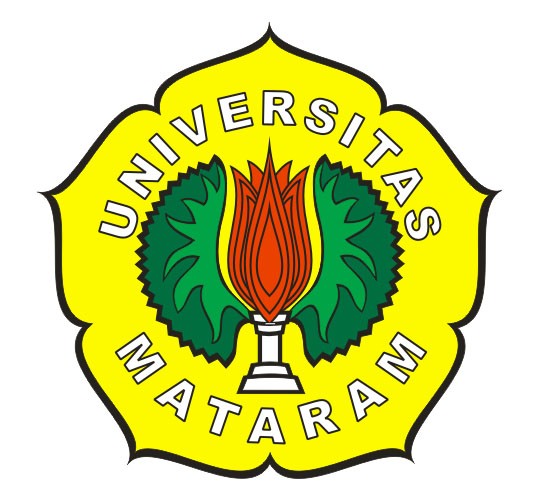 Oleh:SAIDUL UMARNIM. D1A 010 043FAKULTAS HUKUM UNIVERSITAS MATARAMMATARAM2014KAJIAN KRIMINOLOGI TERHADAP KEJAHATAN YANG TIMBUL AKIBAT DARI PERTAMBANGAN RAKYAT DI DESA SEKOTONGOleh:SAIDUL UMARNIM. D1A 010 043Menyetujui,Pembimbing PertamaDr. H. Muhammad Natsir, SH. M.HumNIP. 195901261987031001ABSTRAKKAJIAN KRIMINOLOGI TERHADAP KEJAHATAN YANG TIMBUL AKIBAT DARI PERTAMBANGAN RAKYAT DI DESA SEKOTONGSaidul UmarNIM. D1A 010 043Fakultas HukumUniversitas MataramTujuan penelitian ini adalah untuk mengetahui dan memahami faktor-faktor penyebab terjadinya serta penanggulangan kejahatan yang timbul akibat dari pertambangan rakyat di Desa Sekotong. Jenis penelitian ini adalah penelitian hukum empiris. Faktor-faktor yang menyebabkan terjadinya kejahatan akibat dari pertambangan rakyat di Sekotong diantaranya adalah Faktor Ekonomi, Faktor Pendidikan, Faktor Lingkungan, Faktor Regulasi Pertambangan, Faktor Perubahan Gaya Hidup. Upaya dalam mencegah terjadinya kejahatan di wilayah pertambangan rakyat di Sekotong  diantaranya adalah upaya Pre-emtif dengan meningkatkan nilai-nilai moral masyarakat. Upaya preventif dengan meningkatkan keterlibatan polisi, tokoh agama, tokoh masyarakat dan tokoh adat. Upaya represif dengan menindak para pelaku kejahatan serta memperbaikinya kembali.Kata Kunci: Kejahatan akibat pertambanganABSTRACTCRIMINOLOGY STUDY TO EVOKED CRIME EFFECT OF PEOPLE MINING AT SILVAN SEKOTONGTo the effect this research is subject to be know and understand its happening causal factors and tacling criminological one arise effects of people mining at Silvan sekotong. This observational type is observational jurisdictional empirical. Happenings causative factors its crimes effect of people mining at sekotong amongst those is Economic Factor, Education factor, Environmental factor, Regulasi's factor mining, Lifes Style changed factor. Effort in prevent its criminological happening at people mining region at sekotong amongst those is Pre Emtif's effort by increases society moral points. preventif's effort by increases police involvement, religion figure, society figure and custom figure. Repressive effort by acts arsonists and fix it back.Key word: Mining effect crime